September 19, 2018Docket No. A-2018-3003259Michelle PainterSprint Communications Company L.P.12502 Sunrise Valley DriveReston, VA  20196RE:  Application of Sprint Communications Company L.P. for Approval of a General Rule Indirect Change in Control from Softbank Group Corp. to T-Mobile US, Inc.Dear Ms. Painter:	The above-captioned application was filed with the Commission on July 6, 2018.  Notice of the proposed general rule transaction was published in Volume 48 of the Pennsylvania Bulletin (48 Pa.B. 4374) on July 21, 2018 with a protest period ending August 6, 2018, meaning that the Commission has until October 5, 2018 to act on the matter, as per its 60-day rule at 52 Pa. Code § 63.324(k).  The purpose of this letter is to inform you that, as per its regulations at 52 Pa. Code § 63.324(k)(5), the Commission is extending the consideration period of the above-referenced filing indefinitely, so that it may fully complete its review of the application.  Thank you.Sincerely,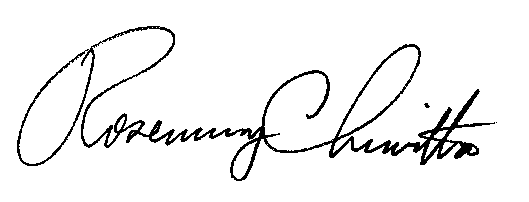 							Rosemary Chiavetta  							Secretary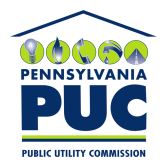 COMMONWEALTH OF PENNSYLVANIAPENNSYLVANIA PUBLIC UTILITY COMMISSION400 NORTH STREET, HARRISBURG, PA 17120IN REPLY PLEASE REFER TO OUR FILE